«Згадаємо Т. Г. Шевченка»І. Організація класу.ІІ. Оголошення теми й мети заходу.ІІІ. ПрезентаціяХід заходуБібліотекар. Сьогодні ми презентуємо свою проектну діяльність життєвого і творчого шляху Т. Г. Шевченка. Проект сьогодні ми представляємо у вигляді усного журналу. А хто знає, що таке усний журнал?Діти. Це періодичне видання, що виходить систематично у вигляді книжки.Бібліотекар. Правильно. А усний журнал – тому що ми будемо не читати, а промовляти сторінки журналу.Перша сторінка. «Шевченкове слово»Бібліотекар. Перші дні весни… Адже саме весна пробуджує землю, живить першими соками і природу, і нас із вами. Бо ми – так само невід’ємна частина матінки природи. Багато років тому весна подарувала Україні славетного Кобзаря, співця і сина України. Друзі, а про кого я говорю?Діти. Це Тарас Григорович Шевченко.Бібліотекар. Правильно! А народився наш видатний поет… Нумо хто мені скаже?Діти. 9 березня 1814 року народився Тарас Григорович Шевченко, великий Кобзар. Ім’я цього поета – слава і гордість українського народу.Бібліотекар. Напевно, саме тому, що наш Кобзар народився на початку весни, він так любив цю дивовижну пори року й у багатьох своїх творах оспівав із захопленням природу рідного краю. Хто із вас може пригадати вірші Тараса Григоровича Шевченка?Діти. «Зацвіла у лузі», «Тече вода», «Встала весна», «Думи мої, думи»(група «Філологів» читають вірші)Бібліотекар. Тарас Григорович рано залишився сиротою (у 9 років), тому на все життя зберіг любов до дітей. За спогадами сучасників, він частував малят гостинцями, віддаючи іноді за це останні гроші, дарував їм іграшки, книжки. Своє сердечне ставлення до дітей висловлював у багатьох поетичних творах. Давайте послухаємо вірші. (група «Філологів» читають вірші «Зоре моя вечірняя», «Садок вишневий коло хати», «Мені тринадцятий минало»)Бібліотекар. Ось ми й перегорнули першу сторінку нашого журналу.Друга сторінка «Шевченко – художник»Група «Дослідники». Коли Тарасові виповнилося 11 років, помер і батько. Пішов Тарас тинятися по чужих людях: рубав дрова, топив піч, носив воду школярам; був і пастухом, і конюхом, і погоничем, і нянькою. Але йому дуже хотілося навчитися читати й писати, а ще він хотів бути малярем. Усе, що бачив, хотілося намалювати.З далекого міста Вільна прибув до села пан П. В. Енгельгардт. Він забрав хлопця у покої козачком, а згодом разом із дворовими помічника Енгельгардта Тарас Шевченко потрапив до Петербурга.  У світлі петербурзькі ночі молодий Тарас бігав у Літній сад малювати статуї, адже змалку відчув великий потяг до мистецтва. Удача посміхнулася Тарасу тоді, коли йому було 24 роки. Зустріч у Петербурзі із земляками – художником Сощенком, байкарем Гребінкою; художниками Брюлловим, Венеціановим, поетом Жуковським змінила долю Шевченка. Вони побачили великі здібності юнака й викупили з кріпацької неволі. Перед ним відкрився новий світ. Тараса зараховують до Петербурзької академії мистецтв. За період навчання він одержав три срібні медалі за свої художні роботи.Бібліотекар. Я запрошую вас подивитися на картини написані Тарасом Григоровичем Шевченком. Готуючись до сьогоднішнього свята, ви малювали ілюстрації до творів поета. Зараз ви маєте змогу побачити виставку малюнків групи «Художники» «Ілюструємо твори Т. Г. Шевченка». Бібліотекар. У цей період Тарас написав багато поетичних творів. 1840 року побачила світ перша книга поезій «Кобзар». Тарасові виповнилося 26 років. А чи може хтось із вас розповісти, хто такі кобзарі?Група «Дослідники». Кобзарями в Україні називали народних співців-музик, які ходили селами й містами, складали й виконували народні пісні-думи, супроводжуючи свій спів грою на кобзі чи бандурі. Кобзарі супроводжували козаків у походах, мандрували дорогами України. Т. Г. Шевченко дуже любив кобзарську творчість, народну пісню. Саме з них і почалася його поезія. Його вірші та поеми, як і кобзарські думи-пісні, були широко відомі людям, передавалися з покоління в покоління в усній формі, і чимало його віршів сприймалися в народі як народні пісні.Бібліотекар. Давайте перегорнемо наступну сторінку нашого журналу.Третя сторінка «Тарас Шевченко й музика»Група «Музиканти». Тарас іще змалку любив слухати народні пісні, сам любив співати. І тому багато його віршів було покладено на музику. Слова поезій Т. Г. Шевченка привернули увагу багатьох композиторів. Серед них Кирило Стеценко, Яків Степовий, Лев Ревуцький, Григорій Гладкий та інші. Лише Микола Лисенко присвятив творчості поета понад 80 композицій.(прослуховування пісні «Реве та стогне Дніпр широкий»)Група «Музиканти». Майже всі авторські пісні на слова поета стали настільки популярними й улюбленими в народі, що згодом їх почали називати народними.Є три пісні поета, які стали символами пам’яті про Шевченка: «Думи мої», «Реве та стогне Дніпр широкий», «Заповіт».Багато музикантів і композиторів зверталися до «Заповіту» Т. Г. Шевченка. Всього існує 60 музичних інтерпретацій «Заповіту». Одним із перших авторів музики до «Заповіту» є Григорій Гладкий».(Прослуховування пісні «Заповіт»)Група «Філологи».  За бунтарські вірші 33-річного Тараса було заарештовано, а потім заслано в казахські степи до Орської фортеці.Незважаючи на заборону, Шевченко писав вірші й ховав їх за халявкою чобіт. Тепер цю книжку називають «захалявною».Через 10 років повертається із заслання, щоб писати, працювати на Батьківщині, але його не пустили в Україну, заарештували й наказали виїхати до Петербурга. Він мусив виконати цей наказ. 10 років заслання підірвали здоров’я поета. 10 березня 1861 року Тарас Григорович Шевченко помер. Він прожив усього 47 років. Трагічною була його доля, але водночас і прекрасною. У травні того самого року прах поета перевезли в Україну. Поховали його на Чернечій горі, поблизу міста Канева.Четверта сторінка «Вічний, як народ».Бібліотекар. Іменем Шевченка названі міста, села, вулиці, пам’ятники, і не тільки в Україні, а й далеко за її межами: в Росії, Молдові, Казахстані, Канаді, Франції, Америці.Група «Дослідники». Його твори видано 33 мовами світу. Ось перед вами невеличка виставка книг. Вони є в нашій бібліотеці, їх можна купити в магазинах. Нехай вона стане для вас віконечком у безмежний цікавий світ його творів, які ви вивчатиме у старших класах.Одним із найкращих дарунків для дітей була його остання книжка «Буквар южнорусский» (1861) – посібник для початкового навчання. Але мало, хто його бачив, а тим більше – брав до рук. Сьогодні він зберігається в Педагогічному музеї  в єдиному примірнику. І сьогодні ви можете побачити його копію. Буквар було видано тиражем 10000 примірників за ціною 3 копійки. Обсяг підручника – 24 сторінки. Кошти від продажу підручника передавали на благодійні цілі. Слідом за букварем письменник мріяв написати чимало підручників для початкової школи. Але він не зміг здійснити свої задуми.П’ята сторінка «Інтелектуальна гра – кросворд»Бібліотекар. Кросворд. Як і в кожному журналі, у нашому теж є для вас інтелектуальне завдання – кросворд.Я буду зачитувати рядок із вірша поета, а ви повинні назвати пропущене слово й записати у відповідні клітинки. Якщо правильно будуть названі слова, то у виділеному стовпчику ми зможемо прочитати прізвище поета.Любо, любо стало, пташечка зраділа.Світає, край неба палає.Тече вода з-під явора.Зоре моя вечірняя, зійди над горою.Зацвіла у лузі червона калина.Встала й весна, чорну землю сонну розбудила.Садок вишневий коло хати.Пишається калинонька, явір молодіє.Бібліотекар. А зараз зверніть увагу на інший кросворд. Якщо правильно розшифруєте запис, то прочитаєте, які картини рідної природи згадує Тарас Шевченко.Учень. (читає)Розкажи, як за горою сонечко сідає,Як у Дніпра веселочка воду позичає.Шоста сторінка «Дерево життя і творчості – Т. Г. Шевченка» (Інтелектуальна гра)Бібліотекар. У грі беруть участь усі присутні на святі. Я називаю роки й дати, а ви відповідаєте. А помічники прикріпляють аркуші з правильними відповідями до дерева.9 березня 1814 року – народився Т. Г. Шевченко.9 років – залишився без матері.11 років – помер батько.24 роки – викуп із кріпацької неволі.26 років – видання «Кобзаря».33 роки – заслання.43 роки – повернення із заслання.1861 рік – видання «Букваря».47 років – прожив Т. Г. Шевченко.10 березня 1861 року – помер Т. Г. Шевченко.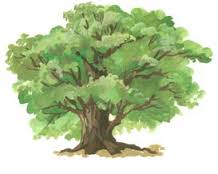 Куди б не закидала доля Т. Г. Шевченка, він завжди пам’ятав рідний край – Україну. Юні друзі! Любіть і ви Україну, як любив її поет.Бережіть її, як берегли ваші діди й прадіди. Читайте його твори, і ваша мова буде гарною, чарівною й барвистою. «Учіться, шануйте батьків, живіть дружно», - писав Шевченко. І це сьогодні головне ваше завдання.Сьогодні ми виконуємо ще один заповіт Шевченка:І мене в сім’ї великій,В сім’ї вольній, новій,Не забудьте пом’янутиНезлим тихим словом.10 березня – День пам’яті Шевченка, а за народним календарем – іменини Тараса.Рефлексія діалогБібліотекар. Ось ми й перегорнули останню сторінку нашого журналу. Я пропоную гру «Мікрофон». Мікрофон передається учням по черзі, і кожен, у кого в руках мікрофон, повинен висловити свою думку про захід, починаючи свій виступ так:Мені сподобалося…Я дізнався…Кажу спасибі…Я зрозумів…1пташечка2неба3вода4вечірняя5червона6сонну7коло8калинонька